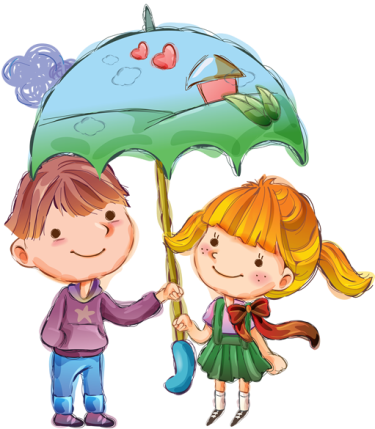 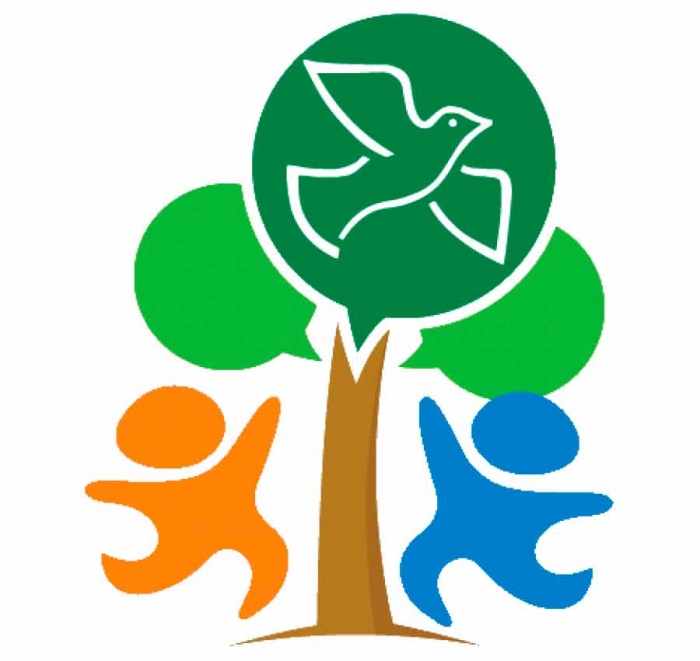 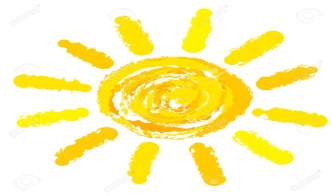 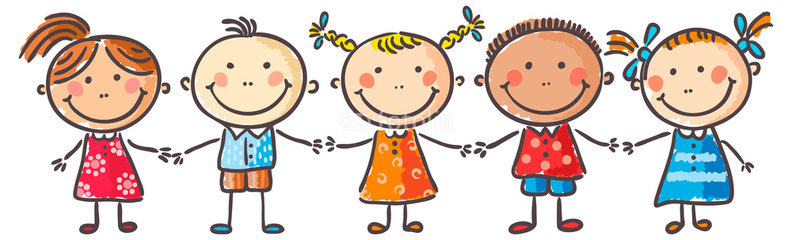 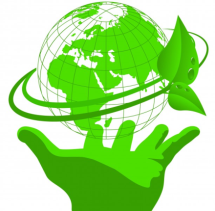 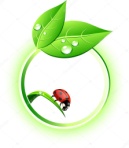 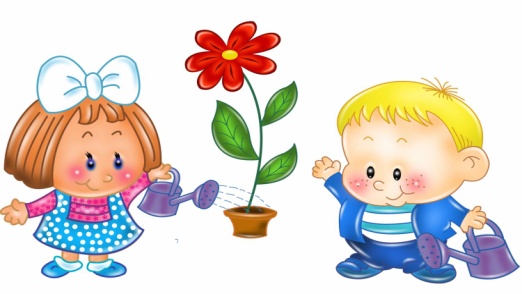 http://pandia.ru/text/80/146/44907.phphttp://nsportal.ru/detskiy-sad/okruzhayushchiy-mir/2013/06/06/kartoteka-opytov-i-eksperimentov-dlya-detey-starshego